جامعة الملك سعودكلية العلومقسم علم الحيوانملف المقرر   Course Fileعلم البيئة الحيوانية والتلوث (Ecology & Pollution ) (571 حين) ملف المقرر   Course Fileعلم البيئة الحيوانية والتلوث (Ecology & Pollution ) (571 حين) ملف المقرر   Course Fileعلم البيئة الحيوانية والتلوث (Ecology & Pollution ) (571 حين) ملف المقرر   Course Fileعلم البيئة الحيوانية والتلوث (Ecology & Pollution ) (571 حين) ملف المقرر   Course Fileعلم البيئة الحيوانية والتلوث (Ecology & Pollution ) (571 حين) ملف المقرر   Course Fileعلم البيئة الحيوانية والتلوث (Ecology & Pollution ) (571 حين) ملف المقرر   Course Fileعلم البيئة الحيوانية والتلوث (Ecology & Pollution ) (571 حين) 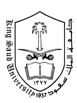 اسم المقررعلم البيئة والتلوث  علم البيئة والتلوث  علم البيئة والتلوث  علم البيئة والتلوث  رمز ورقم المقرررمز ورقم المقرررمز ورقم المقرر570 حين570 حينعدد الوحدات(2) ساعة(2) ساعة(2) ساعة(2) ساعةنظري (2)نظري (2)نظري (2)عملي (0)عملي (0)مستوى المقررماجستير - اختياريماجستير - اختياريماجستير - اختياريماجستير - اختياريالمتطلب السابقالمتطلب السابقالمتطلب السابقأستاذ المقررأ.د. محمد بن خالد السعدون أ.د. محمد بن خالد السعدون أ.د. محمد بن خالد السعدون   الفصل الدراسي الأول 1438/1439  الفصل الدراسي الأول 1438/1439  الفصل الدراسي الأول 1438/1439  الفصل الدراسي الأول 1438/1439  الفصل الدراسي الأول 1438/1439  الفصل الدراسي الأول 1438/1439هاتف0096614675755009661467575500966146757550096614675755رقم المكتبرقم المكتبرقم المكتب2ب 1592ب 159بريد الكترونيmsadoon@ksu.edu.samsadoon@ksu.edu.samsadoon@ksu.edu.samsadoon@ksu.edu.samsadoon@ksu.edu.samsadoon@ksu.edu.samsadoon@ksu.edu.samsadoon@ksu.edu.samsadoon@ksu.edu.saالموقع الالكترونيhttp://fac.ksu.edu.sa/msadoonhttp://fac.ksu.edu.sa/msadoonhttp://fac.ksu.edu.sa/msadoonhttp://fac.ksu.edu.sa/msadoonhttp://fac.ksu.edu.sa/msadoonhttp://fac.ksu.edu.sa/msadoonhttp://fac.ksu.edu.sa/msadoonhttp://fac.ksu.edu.sa/msadoonhttp://fac.ksu.edu.sa/msadoonأهداف المقرريهدف هذا المقرر الى معرفة الطالب بالنواحي التالية :تزويد طلاب الدراسات العليا غير المتخصصين في علم الحيوان بالمفاهيم الأساسية عن بيئة الحيوانات الأرضية والمائية والتلوث.يهدف هذا المقرر الى معرفة الطالب بالنواحي التالية :تزويد طلاب الدراسات العليا غير المتخصصين في علم الحيوان بالمفاهيم الأساسية عن بيئة الحيوانات الأرضية والمائية والتلوث.يهدف هذا المقرر الى معرفة الطالب بالنواحي التالية :تزويد طلاب الدراسات العليا غير المتخصصين في علم الحيوان بالمفاهيم الأساسية عن بيئة الحيوانات الأرضية والمائية والتلوث.يهدف هذا المقرر الى معرفة الطالب بالنواحي التالية :تزويد طلاب الدراسات العليا غير المتخصصين في علم الحيوان بالمفاهيم الأساسية عن بيئة الحيوانات الأرضية والمائية والتلوث.يهدف هذا المقرر الى معرفة الطالب بالنواحي التالية :تزويد طلاب الدراسات العليا غير المتخصصين في علم الحيوان بالمفاهيم الأساسية عن بيئة الحيوانات الأرضية والمائية والتلوث.يهدف هذا المقرر الى معرفة الطالب بالنواحي التالية :تزويد طلاب الدراسات العليا غير المتخصصين في علم الحيوان بالمفاهيم الأساسية عن بيئة الحيوانات الأرضية والمائية والتلوث.يهدف هذا المقرر الى معرفة الطالب بالنواحي التالية :تزويد طلاب الدراسات العليا غير المتخصصين في علم الحيوان بالمفاهيم الأساسية عن بيئة الحيوانات الأرضية والمائية والتلوث.يهدف هذا المقرر الى معرفة الطالب بالنواحي التالية :تزويد طلاب الدراسات العليا غير المتخصصين في علم الحيوان بالمفاهيم الأساسية عن بيئة الحيوانات الأرضية والمائية والتلوث.يهدف هذا المقرر الى معرفة الطالب بالنواحي التالية :تزويد طلاب الدراسات العليا غير المتخصصين في علم الحيوان بالمفاهيم الأساسية عن بيئة الحيوانات الأرضية والمائية والتلوث.المحتوى التفصيلي والجدول الزمني لتنفيذ المقررالاسبوع الاول الاسبوع الاول مقدمة عامةمقدمة عامةمقدمة عامةمقدمة عامةمقدمة عامةمقدمة عامةمقدمة عامةالمحتوى التفصيلي والجدول الزمني لتنفيذ المقررالاسبوع  الثانيالاسبوع  الثانيعلم البيئة والانسانعلم البيئة والانسانعلم البيئة والانسانعلم البيئة والانسانعلم البيئة والانسانعلم البيئة والانسانعلم البيئة والانسانالمحتوى التفصيلي والجدول الزمني لتنفيذ المقررالاسبوع  الثالثالاسبوع  الثالثالأنظمة البيئية الأرضية والمائية الأنظمة البيئية الأرضية والمائية الأنظمة البيئية الأرضية والمائية الأنظمة البيئية الأرضية والمائية الأنظمة البيئية الأرضية والمائية الأنظمة البيئية الأرضية والمائية الأنظمة البيئية الأرضية والمائية المحتوى التفصيلي والجدول الزمني لتنفيذ المقررالاسبوع  الرابعالاسبوع  الرابعمكونات النظام البيئيمكونات النظام البيئيمكونات النظام البيئيمكونات النظام البيئيمكونات النظام البيئيمكونات النظام البيئيمكونات النظام البيئيالمحتوى التفصيلي والجدول الزمني لتنفيذ المقررالاسبوع  الخامسالاسبوع  الخامسالدورات البيوجيوكيميائيةالدورات البيوجيوكيميائيةالدورات البيوجيوكيميائيةالدورات البيوجيوكيميائيةالدورات البيوجيوكيميائيةالدورات البيوجيوكيميائيةالدورات البيوجيوكيميائيةالمحتوى التفصيلي والجدول الزمني لتنفيذ المقررالاسبوع  السادسالاسبوع  السادسالسلاسل الغذائية والمستويات الغذائيةالسلاسل الغذائية والمستويات الغذائيةالسلاسل الغذائية والمستويات الغذائيةالسلاسل الغذائية والمستويات الغذائيةالسلاسل الغذائية والمستويات الغذائيةالسلاسل الغذائية والمستويات الغذائيةالسلاسل الغذائية والمستويات الغذائيةالمحتوى التفصيلي والجدول الزمني لتنفيذ المقررالاسبوع  السابع   (11/02/1439هـ)                       01/11/2017الاسبوع  السابع   (11/02/1439هـ)                       01/11/2017الاختبار الشهري الاولالاختبار الشهري الاولالاختبار الشهري الاولالاختبار الشهري الاولالاختبار الشهري الاولالاختبار الشهري الاولالاختبار الشهري الاولالمحتوى التفصيلي والجدول الزمني لتنفيذ المقررالاسبوع  الثامنالاسبوع  الثامنالعوامل الطبيعية في البيئة الأرضية والمائيةالعوامل الطبيعية في البيئة الأرضية والمائيةالعوامل الطبيعية في البيئة الأرضية والمائيةالعوامل الطبيعية في البيئة الأرضية والمائيةالعوامل الطبيعية في البيئة الأرضية والمائيةالعوامل الطبيعية في البيئة الأرضية والمائيةالعوامل الطبيعية في البيئة الأرضية والمائيةالمحتوى التفصيلي والجدول الزمني لتنفيذ المقررالاسبوع  التاسعالاسبوع  التاسعالعوامل الطبيعية في البيئة الأرضية والمائيةالعوامل الطبيعية في البيئة الأرضية والمائيةالعوامل الطبيعية في البيئة الأرضية والمائيةالعوامل الطبيعية في البيئة الأرضية والمائيةالعوامل الطبيعية في البيئة الأرضية والمائيةالعوامل الطبيعية في البيئة الأرضية والمائيةالعوامل الطبيعية في البيئة الأرضية والمائيةالمحتوى التفصيلي والجدول الزمني لتنفيذ المقررالاسبوع  العاشرالاسبوع  العاشرالعوامل الإحيائية في البيئة الأرضية والمائيةالعوامل الإحيائية في البيئة الأرضية والمائيةالعوامل الإحيائية في البيئة الأرضية والمائيةالعوامل الإحيائية في البيئة الأرضية والمائيةالعوامل الإحيائية في البيئة الأرضية والمائيةالعوامل الإحيائية في البيئة الأرضية والمائيةالعوامل الإحيائية في البيئة الأرضية والمائيةالمحتوى التفصيلي والجدول الزمني لتنفيذ المقررالاسبوع  الحادي عشرالاسبوع  الحادي عشرمقدمة في التلوثمقدمة في التلوثمقدمة في التلوثمقدمة في التلوثمقدمة في التلوثمقدمة في التلوثمقدمة في التلوثالمحتوى التفصيلي والجدول الزمني لتنفيذ المقررالاسبوع الثاني عشر(17/03/1439هـ)                         05/12/2017الاسبوع الثاني عشر(17/03/1439هـ)                         05/12/2017الاختبار الشهري الثانيالاختبار الشهري الثانيالاختبار الشهري الثانيالاختبار الشهري الثانيالاختبار الشهري الثانيالاختبار الشهري الثانيالاختبار الشهري الثانيالمحتوى التفصيلي والجدول الزمني لتنفيذ المقررالاسبوع  الثالث عشرالاسبوع  الثالث عشرأنواع التلوثأنواع التلوثأنواع التلوثأنواع التلوثأنواع التلوثأنواع التلوثأنواع التلوثالمحتوى التفصيلي والجدول الزمني لتنفيذ المقررالاسبوع الرابع عشر الاسبوع الرابع عشر أنواع التلوثأنواع التلوثأنواع التلوثأنواع التلوثأنواع التلوثأنواع التلوثأنواع التلوثالمحتوى التفصيلي والجدول الزمني لتنفيذ المقررالاسبوع الخامس عشر الاسبوع الخامس عشر التلوث في دول الخليج العربيالتلوث في دول الخليج العربيالتلوث في دول الخليج العربيالتلوث في دول الخليج العربيالتلوث في دول الخليج العربيالتلوث في دول الخليج العربيالتلوث في دول الخليج العربيتقييم الطالب وتوزيع الدرجات الاختبار الشهري الاول   (30) درجةالاختبار الشهري الثاني  (30) درجةالاختبار النهائي          (40) درجةالاختبار الشهري الاول   (30) درجةالاختبار الشهري الثاني  (30) درجةالاختبار النهائي          (40) درجةالاختبار الشهري الاول   (30) درجةالاختبار الشهري الثاني  (30) درجةالاختبار النهائي          (40) درجةالاختبار الشهري الاول   (30) درجةالاختبار الشهري الثاني  (30) درجةالاختبار النهائي          (40) درجةالاختبار الشهري الاول   (30) درجةالاختبار الشهري الثاني  (30) درجةالاختبار النهائي          (40) درجةالاختبار الشهري الاول   (30) درجةالاختبار الشهري الثاني  (30) درجةالاختبار النهائي          (40) درجةالاختبار الشهري الاول   (30) درجةالاختبار الشهري الثاني  (30) درجةالاختبار النهائي          (40) درجةالاختبار الشهري الاول   (30) درجةالاختبار الشهري الثاني  (30) درجةالاختبار النهائي          (40) درجةالاختبار الشهري الاول   (30) درجةالاختبار الشهري الثاني  (30) درجةالاختبار النهائي          (40) درجةنظام تقويم المقرر الامتحانات النظرية وتقارير علمية .الامتحانات النظرية وتقارير علمية .الامتحانات النظرية وتقارير علمية .الامتحانات النظرية وتقارير علمية .الامتحانات النظرية وتقارير علمية .الامتحانات النظرية وتقارير علمية .الامتحانات النظرية وتقارير علمية .الامتحانات النظرية وتقارير علمية .الامتحانات النظرية وتقارير علمية .طرق تدريس المقررنظري نظري نظري نظري نظري نظري نظري نظري نظري مراجع المقرر- علم البيئة   عليا بوران , ابو ديه , (2000م ) . دار الشروق للنشر والتوزيع , عمان , الاردن .المدخل الى العلوم البيئيةسامح غرايبة , يحيى الفرحان (1991م) ., دار الشروق للنشر والتوزيع, عمان, الاردن- علم البيئة   عليا بوران , ابو ديه , (2000م ) . دار الشروق للنشر والتوزيع , عمان , الاردن .المدخل الى العلوم البيئيةسامح غرايبة , يحيى الفرحان (1991م) ., دار الشروق للنشر والتوزيع, عمان, الاردن- علم البيئة   عليا بوران , ابو ديه , (2000م ) . دار الشروق للنشر والتوزيع , عمان , الاردن .المدخل الى العلوم البيئيةسامح غرايبة , يحيى الفرحان (1991م) ., دار الشروق للنشر والتوزيع, عمان, الاردن- علم البيئة   عليا بوران , ابو ديه , (2000م ) . دار الشروق للنشر والتوزيع , عمان , الاردن .المدخل الى العلوم البيئيةسامح غرايبة , يحيى الفرحان (1991م) ., دار الشروق للنشر والتوزيع, عمان, الاردن- علم البيئة   عليا بوران , ابو ديه , (2000م ) . دار الشروق للنشر والتوزيع , عمان , الاردن .المدخل الى العلوم البيئيةسامح غرايبة , يحيى الفرحان (1991م) ., دار الشروق للنشر والتوزيع, عمان, الاردن- علم البيئة   عليا بوران , ابو ديه , (2000م ) . دار الشروق للنشر والتوزيع , عمان , الاردن .المدخل الى العلوم البيئيةسامح غرايبة , يحيى الفرحان (1991م) ., دار الشروق للنشر والتوزيع, عمان, الاردن- علم البيئة   عليا بوران , ابو ديه , (2000م ) . دار الشروق للنشر والتوزيع , عمان , الاردن .المدخل الى العلوم البيئيةسامح غرايبة , يحيى الفرحان (1991م) ., دار الشروق للنشر والتوزيع, عمان, الاردن- علم البيئة   عليا بوران , ابو ديه , (2000م ) . دار الشروق للنشر والتوزيع , عمان , الاردن .المدخل الى العلوم البيئيةسامح غرايبة , يحيى الفرحان (1991م) ., دار الشروق للنشر والتوزيع, عمان, الاردن- علم البيئة   عليا بوران , ابو ديه , (2000م ) . دار الشروق للنشر والتوزيع , عمان , الاردن .المدخل الى العلوم البيئيةسامح غرايبة , يحيى الفرحان (1991م) ., دار الشروق للنشر والتوزيع, عمان, الاردن